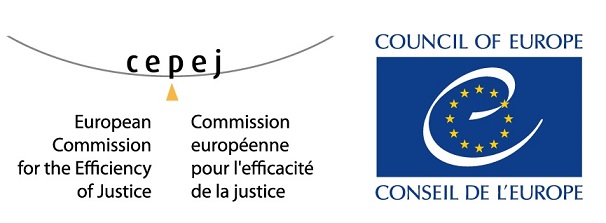 Strasbourg, 10 January / janvier 2020OJ-BU(2020)1ProvEUROPEAN COMMISSION FOR THE EFFICIENCY OF JUSTICE COMMISSION EUROPEENNE POUR L’EFFICACITE DE LA JUSTICE(CEPEJ)35th meeting of the Bureau / 35th reunion du BureauParis, Council of Europe / Bureau du Conseil de l’Europe23 January, 9.00 / 23 janvier 2020, 9h0055 avenue Kléber - 75016 Paris DRAFT AGENDA / PROJET D’ORDRE DU JOURAdoption of the agenda / Adoption de l’ordre du jourInformation by the President of the CEPEJ, members of the Bureau and the Secretariat / Informations du Président de la CEPEJ, des membres du Bureau et du SecrétariatImplementation of the 2020-2021 Activity Programme / Mise en oeuvre du Programme d’activité 2020-2021working document / document de travail2020-2021 Activity programme / Programme d’activité 2020-2021CEPEJ(2019)19Calendar of the meetings / Calendrier des réunions reference document / document de référenceCalendar of meetings / Calendrier des réunions Appointment of the members of the Working Groups / Désignation des membres des Groupes de travailCEPEJ-GT-EVALCEPEJ-SATURNCEPEJ-GT-QUALCEPEJ CYBER-JUSTWorking document / document de travailCandidatures for the CEPEJ Working Groups (2020-2021)Candidatures pour les Groupes de travail de la CEPEJ (2020-2021)CEPEJ-BU(2020)1Evaluation of judicial systems / Evaluation des systèmes judiciaires	Situation of the answers to the Evaluation Scheme – CEPEJ-COLLECT / Situation des réponses à la Grille d'évaluation - CEPEJ-COLLECTEvaluation report / Rapport d’évaluationWorking schedule until publication / Calendrier des travaux jusqu’à la publicationCooperation with the EC for the « EU Justice Scoreboard » and for the Dashboard / Coopération avec la CE pour le « Tableau de bord de l’UE sur la justice » et le DashboardPeer review process / Processus d’évaluation par les pairs reference document / document de référenceReport of 37th meeting / Rapport de la 37ème réunionCEPEJ-GT-EVAL(2019)16SATURN Centre / Centre SATURNInformation on the ongoing activities / Information sur les activités en coursPlenary meeting of the Network of pilot courts / Réunion plénière du Réseau de tribunaux-référents reference document / document de référenceReport of the 26th meeting / Rapport de la 26ème réunionCEPEJ-SATURN(2019)8Quality of Justice / Qualité de la JusticeInformation on the ongoing activities / Information sur les activités en coursCoordination with CEPEJ-CYBER-JUST / Coordination avec CEPEJ-CYBER-JUSTreference documents / documents de référenceReport of the 26th meeting / Rapport de la 26ème réunionCEPEJ-GT-QUAL(2019)11Report of the 6th meeting / Rapport de la 6ème réunionCEPEJ-GT-MED(2019)11Cyberjustice and artificial intelligence / Cyberjustice et intelligence artificielleExchange of views on the future activities / Echange de vues sur les activités futuresreference document / document de référenceFeasibility study on the possible establishment of a mechanism for the certification of AI solutions by the CEPEJEtude de faisabilité concernant l'établissement éventuel d'un mécanisme de certification des solutions d'IA par la CEPEJCEPEJ(2019)16Co-operation programmes / Programmes de coopération ALBANIA, "Strengthening the Quality and Efficiency of Justice in Albania" (SEJ III) - Joint programme with the European Union in the framework of the "Horizontal Facility for the Western Balkans and Turkey" / « Améliorer la qualité et l’efficacité de la justice en Albanie » (SEJ III) - Programme conjoint avec l’Union européenne dans le cadre de la « Facilité horizontale pour les Balkans occidentaux et la Turquie» ;AZERBAIJAN, ‘Strengthening the efficiency and quality of the judicial system in Azerbaijan” - Joint programme with the European Union within the framework of the "Partnership for Good Governance” (PGG II) / « Renforcement de l'efficacité et de la qualité du système judiciaire en Azerbaïdjan » - Programme conjoint avec l’Union européenne dans le cadre du « Partenariat pour la Bonne Gouvernance » (PGG II) ;GEORGIA, "Support for judicial reform in Georgia" - Draft joint programme with the European Union within the framework of the "Partnership for Good Governance" (PGG II) / « Appui à la réforme judiciaire en Géorgie » – Projet de programme conjoint avec l’Union européenne dans le cadre du « Partenariat pour la Bonne Gouvernance » (PGG II) ; KOSOVO*, ‘Strengthening the Quality and Efficiency of Justice in Kosovo (KoSEJ II) - Joint programme with the European Union in the framework of the "Horizontal Facility for the Western Balkans and Turkey" / « Améliorer la qualité et l’efficacité de la justice au Kosovo » (KoSEJ II) - Programme conjoint avec l’Union européenne dans le cadre de la « Facilité horizontale pour les Balkans occidentaux et la Turquie » ;LATVIA, “Strengthening the access to justice in Latvia through fostering mediation and legal aid services, as well as support to the development of judicial policies and to increased quality of court management” – Programme with the Structural Reform Support Service of the European Commission (SRSS) / « Renforcement de l’accès à la justice en Lettonie par la consolidation des services de médiation et d’aide juridique, ainsi que le soutien au développement des politiques judiciaires et l’amélioration de la qualité de gestion des tribunaux » –Programme avec le Service d'appui à la réforme structurelle de la Commission Européenne (SRSS);REPUBLIC OF MOLDOVA, “Support to further strengthening the efficiency and quality of the judicial system in the Republic of Moldova "- Joint programme with the European Union in the framework of the "Partnership for Good Governance" (PGG II) / « Soutien au renforcement de l'efficacité et de la qualité du système judiciaire en République de Moldova »- Programme conjoint avec l’Union européenne dans le cadre du « Partenariat pour la Bonne Gouvernance» (PGG II);SLOVAKIA, “Continued support to a well performing Slovak judiciary”– Programme with the Structural Reform Support Service of the European Commission (SRSS) / « Poursuite de l’appui à un système judiciaire performant en Slovaquie » –Programme avec le Service d'appui à la réforme structurelle de la Commission Européenne (SRSS);TUNISIA, “Improving the functioning, performance and access to justice in Tunisia (AP- JUST)”  – Joint programme with the European Union / « Amélioration du fonctionnement, de la performance et de l’accès à la justice en Tunisie » (AP-JUST) – Programme conjoint avec l’Union Européenne  ;EGYPT, "Support to the Council of State of Egypt" - Joint programme with the European Union "Ensuring sustainable democratic governance and human rights in the southern Mediterranean" (South Programme III) / « Soutien au Conseil d’Etat d’Egypte » - Programme conjoint avec l’Union européenne « Assurer une gouvernance démocratique durable et les droits de l’homme dans le Sud de la Méditerranée »  (Programme Sud III)SPAIN – Follow-up Project to Cyberjustice project– Draft Programme with the Structural Reform Support Service of the European Commission (SRSS) / « Promouvoir la cyberjustice en Espagne par la gestion du changement et l'amélioration de la collecte de données » – Programme avec le Service d'appui à la réforme structurelle de la Commission Européenne (SRSS);MALTA, “Development of a digital strategy for the Maltese judicial system” - Draft Programme with the Structural Reform Support Service of the European Commission (SRSS) / « Développement d’une stratégie digitale pour le système judiciaire maltais » - Projet de Programme avec le Service d'appui à la réforme structurelle de la Commission Européenne (SRSS) ;KAZAKHSTAN, "Support for the functioning of courts in Kazakhstan" - Draft programme with the support of the World Bank / « Soutien au fonctionnement des tribunaux au Kazakhstan » - Projet de programme avec le soutien de la Banque Mondiale.34th CEPEJ Plenary in Paris (Versailles) / 34ème réunion plénière de la CEPEJ à Paris (Versailles)Representation of the CEPEJ in other fora / Représentation de la CEPEJ dans d'autres foraAny other business / Questions diversesreference document / document de référenceReport of the 33rd CEPEJ plenary meeting / Rapport de la 33ème réunion plénière de la CEPEJCEPEJ(2019)22